RECRUITMENT DIVERSITY MONITORING FORM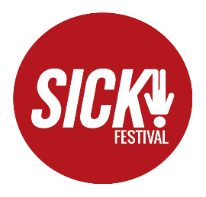 This monitoring form is intended to help SICK! Productions maintain equal opportunities and best practice in recruitment and identify barriers to workforce equality and diversity.The questions on this form are voluntary. The form is separated from your application on receipt and stored anonymously. The information on this form will be used for monitoring purposes only to ensure we are meeting our Equality & Diversity Policy and the effectiveness of our recruitment campaigns, and plays no part in the shortlisting or interview process.GENDER IDENTITY  Female (including trans women)		  Non-Binary (for example, androgyne)  Male (including trans men)		  Prefer not to sayIs your gender identity different to the sex you were assumed to be at birth? Yes			 No			 Prefer not to sayAGE  0 - 19 (Under 20 years old)		 20 - 34 years old  35 - 49 years old				 50 - 64 years old  65 +					 Prefer not to saySEXUAL ORIENTATION  Bisexual					  Gay man  Gay woman (or lesbian)			  Heterosexual (or straight)  Queer (or none of the above)		  Prefer not to say DISABILITY  Identify as deaf or disabled or have a long term health condition  Non-disabled  Prefer not to sayETHNICITYWhite  English / Welsh / Scottish / N. Irish	  Irish  Gypsy or Irish Traveller			  Any other White backgroundMixed / Multiple Ethnic Groups  White and Black Caribbean		  White and Black African  White and Asian				  Any other Mixed / Multiple ethnic backgroundAsian / Asian British  Indian					  Pakistani  Bangladeshi				  Chinese  Any other Asian backgroundBlack / African / Caribbean / Black British  African					  Caribbean  Any other Black / African / Caribbean backgroundOther  Arab					  Any other ethnic group  Prefer not to saySOCIO-ECONOMIC BACKGROUNDPlease tick the occupation (or the one that most closely fits) of the main/highest income earner in your household when you were 14.  Modern Professional OccupationsE.g. Teacher/lecturer, nurse, physiotherapist, social worker, welfare officer, actor, artist, musician, police officer (sergeant or above), software designer  Clerical and Intermediate OccupationsE.g. secretary, personal assistant, clerical worker, office clerk, call centre agent, nursing auxiliary, nursery nurse  Senior Managers and AdministratorsUsually responsible for planning, organising and co-ordinating work for finance such as finance managers, chief executive etc  Technical and Craft OccupationsE.g. motor mechanic, fitter, inspector, plumber, printer, tool maker, electrician, gardener, train driver  Semi-Routine Manual and Service OccupationsE.g. postal worker, machine operative, security guard, caretaker, farm worker, catering assistant, receptionist, sales assistant  Routine Manual and Service OccupationsE.g. HGV driver, van driver, cleaner, porter, packer, sewing machinist, messenger, labourer, waiter/waitress, bar staff  Middle or Junior ManagersE.g. office manager, retail manager, bank manager, restaurant manager, warehouse manager, publican  Traditional Professional OccupationsE.g. solicitor, accountant, medical practitioner, scientist, civil/mechanical engineer  Short Term UnemployedClaimed Jobseeker’s Allowance or earlier unemployment benefit for a year or less  Long Term UnemployedClaimed Jobseeker’s Allowance or earlier unemployment benefit for more than a year  Retired  Not applicable  Don’t know  Prefer not to say  Other – please specifyOTHER QUESTIONSIf you prefer not to tick one or all of the gender, age or ethnicity boxes above, please describe yourself here:How did you find out about this role? What is the first part of your postcode? 